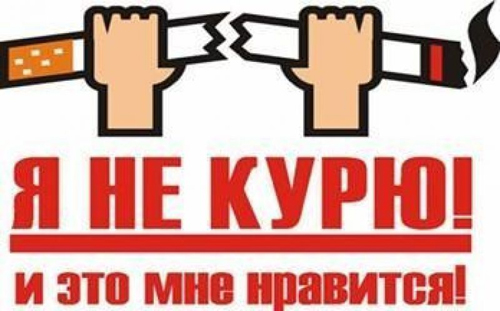 Уважаемые посетители!31 мая 2018 годаВ ГБУЗ «ГП №191 ДЗМ»по адресу: Алтайская улица, дом 13 проводитсяДень открытых дверей, посвященныйВсемирному  дню без табакаПрограмма:1. Школа по отказу от курения13.00-14.00 час,  кабинет 219 (2 этаж)( Ведет Траценко А.А., заведующая отделением профилактики)2. Обследование в Центре Здоровьяс  08.00 до 20.00 в час, пост (2 этаж)Специалисты Центра Здоровья проведут всем желающим скрининговое обследование (измерение артериального давления, определение уровня общего холестерина и глюкозы, исследование монооксида углерода в выдыхаемом воздухе, экспресс-оценка состояния сердца по ЭКГ сигналам от конечностей на аппарате «Кардиовизор», пульсоксиметрия, спирометрия).По результатам обследований и всем желающим бросить курить будет проведена консультация врача Центра здоровьяТелефон для справок: 8 (499) 966-65-20Администрация